Выпускная работа. Начальная школа.Автор: Левина Елена Александровна, г. Москва, ГБОУ Школа № 806.Класс: 2Внеклассное мероприятие "Знатоки природы" Тема занятия: растительный и животный мир родного края.Тип занятия: повторение и обобщение.Форма проведения занятия: конкурс.Цель и задачи мероприятия: Закрепить и обобщить знания о животных, растениях и явлениях природы. Развивать познавательный интерес к природе, логическое мышление, творческое воображение, уметь использовать приобретенные знания для удовлетворения познавательных интересов, положительное отношение к процессу познания. Научить работать в группах, сплотить коллектив. Развивать умения высказывать своё мнение, выслушивать партнера, соблюдать очередность, корректно сообщать товарищу об ошибках. Развитие у учащихся положительного отношения к внеурочной деятельности. Воспитывать бережное отношение к природе родного края. Используемые источники: А.А. Плешаков «От земли до неба», «Зелёные страницы», «Великан на поляне, или Первые уроки экологической этики». Детская энциклопедия «Я познаю мир». Из-во АСТ» 1998г.http://www.vsezagadki.ru/2012/03/zagadki-pro-zhivotnyx-2/http://pravda-chto.ru/ptica-shhegol-foto-i-opisanie/http://travelvideophoto.com/ru/fotografii-zhivotnykh https://ru.depositphotos.com/stock-photos/11.Ход и организация занятия																			Приложение 1Этапы занятияЗадачи этапаВизуальныйДеятельность учителяДеятельность учащихсяФормируемые УУД1.Организационный моментНастроить на коллективную работу и участие в соревнованиях.На доске презентация.Слайд № 1.Дорогие ребята! Сегодня мы узнаем, насколько вы хорошо знаете природу. Проведем КВН. –Кто знает, как расшифровывается это название? Это игра для умных и находчивых, великодушных, добрых и чутких. -И пусть сильней кипит борьба,Острей соревнование.Успех решает не судьба,А только ваши знания.Ваша победа зависит от того, насколько правильно, дружно и быстро вы будете выполнять задания.Приветствуют учителя. Слушают учителя.Отвечают на вопрос.(клуб весёлых и находчивых).Настраиваются на соревнования.формировать широкую мотивационную основу деятельности 2. Объяснение правилЗа каждое задание вы получаете по 1 баллу, если команда не может ответить, вопрос переходит другой команде.Оценивать наше соревнование будет всезнающее и справедливейшее жюри (представление жюри) Слушают.Внимание, усидчивость.3. Повторение1-й конкурс-«Визитная карточка»2-й конкурс-«Конкурс капитанов»3-й конкурс- «Разминка»(Игра «Бывает, не бывает»).4-й конкурс-«Угадай кто я?»Повторить явления природы в каждое время года, вспомнить характерные особенности животныхНа доске появляются названия команд. Слайды 2-11Появляется фото животного.А сейчас, ребята, мы познакомимся с нашими командами.Учитель перемешивает карточки в барабане.Включает слайд с описанием животного.Команды объявляют названия, девиз.  Капитаны берут листочки с заданием. Мимикой и жестами изображают животное.Умение слушать и поддерживать соперников.Умение артистично и понятно изобразить то, что нужно отгадать.Отрабатывать быструю реакцию, концентрацию внимания4. Динамическая паузаНаправлена на снятие и предупреждение физической и эмоциональной усталостиПоказывает движения Повторяют движенияУмение слушать и выполнять действия, синхронность.5. Повторение5-й конкурс- «Найди птичку»6-й конкурс-«Реши кроссворд»7-й конкурс «Интересные загадки»Научить работать в команде, систематизировать полученные знания.Слайды 12-21Фото птицПереключает слайды Предоставляет командам карточки с кроссвордами.Зачитывает детям загадки.Коллективно решают поставленные задачи.Отрабатывать быструю реакцию, концентрацию внимания. умение слушать и вступать в диалог, участвовать в коллективном обсуждении проблем, осознанное и произвольное построение речевого высказывания в устной форме, осуществлять самоконтроль.6. Итог урока. рефлексияОбобщить полученные на уроке результатыВот и закончена играИтоги подводить пора!Кто же лучше всех трудилсяИ в КВН-не отличился?Поводит итог соревнований.Проводит беседу: - Что вам понравилось сегодня на уроке?-Чья команда была самой сильной? -Что помогло ребятам победить?Дорогие ребята! Вы все сегодня доказали, что любите данный предмет и хорошо его знаете. Вы показали, какие вы внимательные, какая у вас замечательная память, как вы логично рассуждаете. Вы просто молодцы! Желаю вам дальнейших успехов и побед!Высказывают свое мнениеПолучают грамоты и призы.Понимание причин успеха/неуспеха в своей деятельности1 команда2 команда3 командаКонкурс «Разминка»Игра «Бывает, не бывает»Ледоход летом (не бывает)
Листопад летом (не бывает)
Дождь летом (бывает)
Роса зимой (не бывает)
Заморозки весной (бывает)
Гроза летом (бывает)
Метель летом (не бывает)
Радуга летом (бывает)
Град летом (бывает)
Буран летом (не бывает)
Иней зимой (бывает)
Туман осенью (бывает)
Капель летом (не бывает)
Иней летом (не бывает)
Мороз летом (не бывает)
Конкурс «Угадай кто я ?»1. «Я живу на Крайнем Севере. Питаюсь рыбой и тюленями. Очень люблю море. Толстый слой жира под кожей и длинная белая шерсть предохраняют меня от переохлаждения. А мои лапы похожи на ласты, поэтому я хорошо плаваю и не боюсь заплывать далеко в море». (Белый медведь.)2. «У меня морда острая, уши стоячие, очень тонко развит нюх. Я очень прожорлив. Питаюсь мясом, нападая на оленей, лосей, грызунами, но иногда, когда не удается ничего найти, перебиваюсь растительной пищей — ягодами. Люблю охотиться ночью, в одиночку. Иногда я преследую добычу часами, пробегая ни один километр. Но зимой, чтобы прокормится, мы собираемся в стаи». (Волк.)3. «Нюх у меня очень острый. Самое большое лакомство для меня — полевые мыши. Чуть пискнет мышь — и я услышу ее за сотню метров, даже зимой, когда та прячется под снегом. В день я могу съесть их до 20 штук. Охочусь я ночью, а днем люблю отдохнуть. Часто меня называют рыжей плутовкой». (Лиса.)1. «Я живу вместе со своей семьей в норке, которую я вырыл передними лапками и застелил мягкой травкой и пухом. Я очень осторожен. Прежде чем подойти к норке, сделаю несколько прыжков в сторону, затем несколько прыжков в другую сторону, и только потом прыгаю в свой домик. Зимой, чтобы быть незаметным на снегу, я меняю свою шубку». (Заяц.)2. «У меня очень красивые рога, но каждую зиму мне приходиться их сбрасывать. Тело покрыто красивыми мелкими светлыми крапинками. Шерсть хорошо предохраняет от морозов, а широкие копыта не позволяют мне проваливаться в снегу. Я горжусь хорошим зрением, а мой слух и нюх позволяют без особого труда обнаружить опасность». (Олень.)3. «Я, маленькая и серенькая, строю себе норку или в поле, или в лесу, под корнями деревьев в укромном месте. Моя норка похожа на птичье гнездо. Здесь я делаю запасы семян, ягод, орехов, сухих почек и корешков трав и деревьев. Зимой я часто выхожу из норки, чтобы пополнить запасы. Для этого я рою специальные туннельчики и по ним передвигаюсь». (Мышь.)1. «Я, добрая суетливая зверюшка, живу повсюду. У меня длинный пушистый хвост и глаза-бусинки. Хвост, почти равный длине моего тела (около 20 см, служит мне шестом и зонтиком, позволяя сохранять равновесие и прыгать по ветвям. На ушках маленькие кисточки, которые защищают мои ушки от мороза. В сильные морозные дни я сижу в дупле и питаюсь желудями, сухими грибами, орехами».(Белка.)2. «Я маленький зверек с бархатистым мехом темно- серого цвета. У меня сильные передние лапы, похожие на большие лопатки. На них растут когти, которыми я рою землю и отбрасываю ее назад. У меня есть глаза, но это всего лишь крохотные бусинки, прикрытые шерстью и кожей. Глаза мне не нужны, так как я постоянно живу под землей в кромешной темноте. Но у меня великолепный нюх. Я чувствую запах дождевого червя за несколько метров». (Крот.)3. «Тело у меня необыкновенно тяжелое, оно может весить как большой грузовик. Именно для того, чтобы удерживать такую тяжесть, мои ноги толстые и похожи на огромные колонны. У меня есть бивни, которыми я защищаюсь. Самой примечательной частью моего тела является хобот. Кушать люблю траву, плоды и листья деревьев». (Слон.)Лисенок.Лисенок проснулся(Потянулись.)И вышел умыться. (Ходьба на месте.)Вдруг видит, а в лужеДругая лисица. (Наклоны туловища вперед.)Он вежливым был.Извинился к тому же: (Повороты туловища.)Пойду поищу-каСвободные лужи! (Ходьба на месте.)Конкурс «Найди птичку»П О П О Л З Е Н Ь СК Л Ё С Т Д Я Т Е ИС П И Щ У Х А Ч Л НО Щ Е Г О Л З Л Л КК С О Й К А Ж Ь Я АГ С Н Е Г И Р Ь К НА Т Е Т Е Р Е В А ЛЛ К А Ф И Л И Н Ж ЕР К У К Ш А Т Е О ЧКонкурс «Реши кроссворд»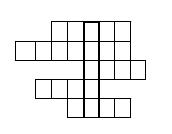 а) На свинью похож, а в лесу живёт. (Кабан) 
б) Всю зиму спит, 
Весной на пасеку спешит. (Медведь) 
в) В птичник повадится - жди беды. 
Рыжим хвостом заметает следы. (Лиса) 
г) Зубова-то, серовато, по полю рыщет, телят, ягнят ищет. (Волк) 
д) Посреди поля белый клубок катается. (Заяц) 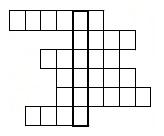 а) Собой не птица, петь не поёт, кто к хозяину идёт - она знать даёт. (Собака) 
б) Шубу дважды в год снимает. 
Кто под шубою гуляет? (Овца) 
в) Рогатый - староста деревни. (Баран) 
г) Возле печки греется, без водички моется. (Кошка) 
д) Хвост крючком, 
Нос пятачком. (Свинья) 
е) С бородой, а не старик, 
С рогами, а не бык, 
Доят, а не корова, 
Лыко дерёт, 
А лаптей не плетёт. (Коза) а) Горят красные кисти, 
Хоть давно нет листьев. (Рябина) 
б) Я могучий великан. 
У меня на ветках шишки, 
Любят их и белки и детишки. (Кедр) 
в) Расцвету - побелю, аромат издаю. (Черёмуха) 
г) И зимой и летом - в одежде одной. (Ёлка) 
д) Кора - для кузовка, остальное на дрова. (Вяз) 
е) Из моего ствола делают мачту корабля. (Сосна) Конкурс «Интересные загадки»1. Бегают среди камней.Не угонишься за ней.Ухватил за хвост, но ах! Удрала, а хвост в руках. (Ящерица)2. На поляне возле ёлокДом построен из иголок, За травой не виден он,А жильцов в нём – миллион. (Муравейник)3. Меньше тигра. Больше кошки,Над ушами кисти – рожки… С виду кроток, но не верь:Страшен в гневе этот зверь. (Рысь)1. Работящие зверькиСтроят дом среди реки.Если в гости кто придет,Знайте, что из речки вход. (Бобры)2 .Не мышь, не птица  В лесу резвится,На деревьях живётИ орешки грызёт. (Белка)3.   Всех перелетных птиц черней, Чистит пашню от червей.Взад – вперед по пашне вскачь,А зовется птица - ……     (Грач)Есть на речках лесорубы 
В серебристо-бурых шубах 
Из деревьев, веток, глины 
Строят прочные плотины. (Бобры).Скачет зверюшка: 
Не рот, а ловушка. 
Попадут в ловушку 
И комар, и мушка. (Лягушка).Лежит верёвка,
Шипит плутовка,
Брать её опасно – 
Укусит. Ясно? (Змея).